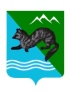 Р А С П О Р Я Ж Е Н И ЕАДМИНИСТРАЦИИ СОБОЛЕВСКОГО  МУНИЦИПАЛЬНОГО РАЙОНА КАМЧАТСКОГО КРАЯ29 декабря 2018                                с. Соболево                                 № 663 – рОб утверждении Плана основныхмероприятий, проводимых в Соболевском районев рамках Десятилетия детства, до 2020 года.Утвердить План основных мероприятий, проводимых в Соболевском районе в рамках Десятилетия детства, до 2020 года согласно приложению к настоящему распоряжению.  Контроль за исполнением настоящего распоряжения возложить на заместителя главы администрации Соболевского муниципального района Е.В. Хорошайло.Глава Соболевского муниципального района                                     В.И.КуркинПриложение к распоряжению администрации Соболевского муниципального района от 29.12.2018 № 663 -рПлан основных мероприятий, проводимых в Камчатском крае в рамках Десятилетия детства, до 2020 года№№п/п№№п/п№№п/п№№п/пНаименование мероприятияНаименование мероприятияНаименование мероприятияНаименование мероприятияСрок исполненияСрок исполненияСрок исполненияСрок исполненияОтветственные исполнители1. Мероприятия, направленные на развитие инструментов материальной поддержки семей при рождении и воспитании детей и обеспечение детей качественными продуктами питания1. Мероприятия, направленные на развитие инструментов материальной поддержки семей при рождении и воспитании детей и обеспечение детей качественными продуктами питания1. Мероприятия, направленные на развитие инструментов материальной поддержки семей при рождении и воспитании детей и обеспечение детей качественными продуктами питания1. Мероприятия, направленные на развитие инструментов материальной поддержки семей при рождении и воспитании детей и обеспечение детей качественными продуктами питания1. Мероприятия, направленные на развитие инструментов материальной поддержки семей при рождении и воспитании детей и обеспечение детей качественными продуктами питания1. Мероприятия, направленные на развитие инструментов материальной поддержки семей при рождении и воспитании детей и обеспечение детей качественными продуктами питания1. Мероприятия, направленные на развитие инструментов материальной поддержки семей при рождении и воспитании детей и обеспечение детей качественными продуктами питания1. Мероприятия, направленные на развитие инструментов материальной поддержки семей при рождении и воспитании детей и обеспечение детей качественными продуктами питания1. Мероприятия, направленные на развитие инструментов материальной поддержки семей при рождении и воспитании детей и обеспечение детей качественными продуктами питания1. Мероприятия, направленные на развитие инструментов материальной поддержки семей при рождении и воспитании детей и обеспечение детей качественными продуктами питания1. Мероприятия, направленные на развитие инструментов материальной поддержки семей при рождении и воспитании детей и обеспечение детей качественными продуктами питания1. Мероприятия, направленные на развитие инструментов материальной поддержки семей при рождении и воспитании детей и обеспечение детей качественными продуктами питания1. Мероприятия, направленные на развитие инструментов материальной поддержки семей при рождении и воспитании детей и обеспечение детей качественными продуктами питания1.1.1.1.1.1.1.1.Совершенствование системы мер социальной поддержки семей с детьмиСовершенствование системы мер социальной поддержки семей с детьмиСовершенствование системы мер социальной поддержки семей с детьмиСовершенствование системы мер социальной поддержки семей с детьми2019-2020 годы2019-2020 годы2019-2020 годы2019-2020 годыОтдел по социальному развитию, труду и культуре;Управление образования и молодежной политики; администрации Соболевского муниципального района; Отделение социального обслуживания населения в Соболевском районе; ГБУЗ КК «Соболевская районная больница».1.2.1.2.1.2.1.2.Вручение набора «Родившемуся в Камчатском крае»Вручение набора «Родившемуся в Камчатском крае»Вручение набора «Родившемуся в Камчатском крае»Вручение набора «Родившемуся в Камчатском крае»2019-2020 годы2019-2020 годы2019-2020 годы2019-2020 годыОтдел ЗАГС Управления делами администрации Соболевского муниципального района 1.3.1.3.1.3.1.3.Обеспечение жилыми помещениями многодетных семей и семей, воспитывающих детей-инвалидовОбеспечение жилыми помещениями многодетных семей и семей, воспитывающих детей-инвалидовОбеспечение жилыми помещениями многодетных семей и семей, воспитывающих детей-инвалидовОбеспечение жилыми помещениями многодетных семей и семей, воспитывающих детей-инвалидов2019-2020 годы2019-2020 годы2019-2020 годы2019-2020 годыКомитет по экономике ТЭК и ЖКХ по управлению муниципальным имуществом администрации Соболевского муниципального района.1.4.1.4.1.4.1.4.Мониторинг потребности женщин, воспитывающих детей в возрасте до 3 лет, в прохождении профессионального обучения или получении дополнительного профессионального образования, трудоустройстве, а также содействии в организации предпринимательской деятельностиМониторинг потребности женщин, воспитывающих детей в возрасте до 3 лет, в прохождении профессионального обучения или получении дополнительного профессионального образования, трудоустройстве, а также содействии в организации предпринимательской деятельностиМониторинг потребности женщин, воспитывающих детей в возрасте до 3 лет, в прохождении профессионального обучения или получении дополнительного профессионального образования, трудоустройстве, а также содействии в организации предпринимательской деятельностиМониторинг потребности женщин, воспитывающих детей в возрасте до 3 лет, в прохождении профессионального обучения или получении дополнительного профессионального образования, трудоустройстве, а также содействии в организации предпринимательской деятельности2019-2020 годы2019-2020 годы2019-2020 годы2019-2020 годыКГКУ ЦЗН Соболевского района 1.5.1.5.1.5.1.5.Профессиональное обучение и дополнительное профессиональное образование женщин в период отпуска по уходу за ребенком, в том числе с применением дистанционных технологийПрофессиональное обучение и дополнительное профессиональное образование женщин в период отпуска по уходу за ребенком, в том числе с применением дистанционных технологийПрофессиональное обучение и дополнительное профессиональное образование женщин в период отпуска по уходу за ребенком, в том числе с применением дистанционных технологийПрофессиональное обучение и дополнительное профессиональное образование женщин в период отпуска по уходу за ребенком, в том числе с применением дистанционных технологий2019-2020 годы2019-2020 годы2019-2020 годы2019-2020 годыКГКУ ЦЗН Соболевского района1.6.1.6.1.6.1.6.Организация групп присмотра и ухода за детьми дошкольного возраста в период прохождения женщинами - родителями профессионального обучения и дополнительного профессионального образования по направлению КГКУ ЦЗН Соболевского района Организация групп присмотра и ухода за детьми дошкольного возраста в период прохождения женщинами - родителями профессионального обучения и дополнительного профессионального образования по направлению КГКУ ЦЗН Соболевского района Организация групп присмотра и ухода за детьми дошкольного возраста в период прохождения женщинами - родителями профессионального обучения и дополнительного профессионального образования по направлению КГКУ ЦЗН Соболевского района Организация групп присмотра и ухода за детьми дошкольного возраста в период прохождения женщинами - родителями профессионального обучения и дополнительного профессионального образования по направлению КГКУ ЦЗН Соболевского района 2019-2020 годы2019-2020 годы2019-2020 годы2019-2020 годыКГКУ ЦЗН Соболевского района1.7.1.7.1.7.1.7.Субсидии бюджетам муниципальных образований на реализацию муниципальных программ развития образования в части проведения капитального и текущего ремонтов школьных пищеблоков, а также их оснащения современным технологическим оборудованием, приобретения мебели для обеденных зон школьных столовыхСубсидии бюджетам муниципальных образований на реализацию муниципальных программ развития образования в части проведения капитального и текущего ремонтов школьных пищеблоков, а также их оснащения современным технологическим оборудованием, приобретения мебели для обеденных зон школьных столовыхСубсидии бюджетам муниципальных образований на реализацию муниципальных программ развития образования в части проведения капитального и текущего ремонтов школьных пищеблоков, а также их оснащения современным технологическим оборудованием, приобретения мебели для обеденных зон школьных столовыхСубсидии бюджетам муниципальных образований на реализацию муниципальных программ развития образования в части проведения капитального и текущего ремонтов школьных пищеблоков, а также их оснащения современным технологическим оборудованием, приобретения мебели для обеденных зон школьных столовых2019-2020 годы2019-2020 годы2019-2020 годы2019-2020 годыУправление образования и молодежной политики администрации Соболевского муниципального района 2. Мероприятия, направленные на развитие инфраструктуры детства2. Мероприятия, направленные на развитие инфраструктуры детства2. Мероприятия, направленные на развитие инфраструктуры детства2. Мероприятия, направленные на развитие инфраструктуры детства2. Мероприятия, направленные на развитие инфраструктуры детства2. Мероприятия, направленные на развитие инфраструктуры детства2. Мероприятия, направленные на развитие инфраструктуры детства2. Мероприятия, направленные на развитие инфраструктуры детства2. Мероприятия, направленные на развитие инфраструктуры детства2. Мероприятия, направленные на развитие инфраструктуры детства2. Мероприятия, направленные на развитие инфраструктуры детства2. Мероприятия, направленные на развитие инфраструктуры детства2. Мероприятия, направленные на развитие инфраструктуры детства2.1.2.1.2.1.Развитие инфраструктуры дошкольного образования, повышение доступности дошкольного образованияРазвитие инфраструктуры дошкольного образования, повышение доступности дошкольного образованияРазвитие инфраструктуры дошкольного образования, повышение доступности дошкольного образованияРазвитие инфраструктуры дошкольного образования, повышение доступности дошкольного образования2019-2020 годы2019-2020 годы2019-2020 годы2019-2020 годыУправление образования и молодежной политики администрации Соболевского муниципального района; муниципальные образования Соболевского района (по согласованию) Управление образования и молодежной политики администрации Соболевского муниципального района; муниципальные образования Соболевского района (по согласованию) 2.2.2.2.2.2.Подготовка предложений по определению содержания услуги по присмотру и уходу за детьми, установления требований к специалистам по присмотру и уходу за детьми и организациям, осуществляющим их обучение, механизма оценки соответствия установленным требованиям с учетом готовности рынка оказывать такого рода услуги на территории Соболевского района, стоимости данных услуг, затратах на формирование соответствующей инфраструктурыПодготовка предложений по определению содержания услуги по присмотру и уходу за детьми, установления требований к специалистам по присмотру и уходу за детьми и организациям, осуществляющим их обучение, механизма оценки соответствия установленным требованиям с учетом готовности рынка оказывать такого рода услуги на территории Соболевского района, стоимости данных услуг, затратах на формирование соответствующей инфраструктурыПодготовка предложений по определению содержания услуги по присмотру и уходу за детьми, установления требований к специалистам по присмотру и уходу за детьми и организациям, осуществляющим их обучение, механизма оценки соответствия установленным требованиям с учетом готовности рынка оказывать такого рода услуги на территории Соболевского района, стоимости данных услуг, затратах на формирование соответствующей инфраструктурыПодготовка предложений по определению содержания услуги по присмотру и уходу за детьми, установления требований к специалистам по присмотру и уходу за детьми и организациям, осуществляющим их обучение, механизма оценки соответствия установленным требованиям с учетом готовности рынка оказывать такого рода услуги на территории Соболевского района, стоимости данных услуг, затратах на формирование соответствующей инфраструктурыIV квартал 2020 годаIV квартал 2020 годаIV квартал 2020 годаIV квартал 2020 годаУправление образования и молодежной политики; муниципальные образования Соболевского района  (по согласованию) Управление образования и молодежной политики; муниципальные образования Соболевского района  (по согласованию) 2.3.2.3.2.3.Создание современной образовательной среды для школьников: введение новых мест в общеобразовательных организациях и оснащение их современными средствами обучения и воспитанияСоздание современной образовательной среды для школьников: введение новых мест в общеобразовательных организациях и оснащение их современными средствами обучения и воспитанияСоздание современной образовательной среды для школьников: введение новых мест в общеобразовательных организациях и оснащение их современными средствами обучения и воспитанияСоздание современной образовательной среды для школьников: введение новых мест в общеобразовательных организациях и оснащение их современными средствами обучения и воспитания2019-2020 годы2019-2020 годы2019-2020 годы2019-2020 годыУправление образования и молодежной политики администрации Соболевского муниципального района; муниципальные образования Соболевского района (по согласованию) Управление образования и молодежной политики администрации Соболевского муниципального района; муниципальные образования Соболевского района (по согласованию) 2.4.2.4.2.4.Развитие сети служб психолого-педагогической помощи обучающимся и детям раннего возраста в Соболевском районеРазвитие сети служб психолого-педагогической помощи обучающимся и детям раннего возраста в Соболевском районеРазвитие сети служб психолого-педагогической помощи обучающимся и детям раннего возраста в Соболевском районеРазвитие сети служб психолого-педагогической помощи обучающимся и детям раннего возраста в Соболевском районе2019-2020 годы2019-2020 годы2019-2020 годы2019-2020 годыУправление образования и молодежной политики администрации Соболевского муниципального района; муниципальные образования Соболевского района (по согласованию)Управление образования и молодежной политики администрации Соболевского муниципального района; муниципальные образования Соболевского района (по согласованию)2.5.2.5.2.5.Создание условий для получения детьми дополнительного образования и развития художественного творчества детей в учреждениях сферы культуры и искусстваСоздание условий для получения детьми дополнительного образования и развития художественного творчества детей в учреждениях сферы культуры и искусстваСоздание условий для получения детьми дополнительного образования и развития художественного творчества детей в учреждениях сферы культуры и искусстваСоздание условий для получения детьми дополнительного образования и развития художественного творчества детей в учреждениях сферы культуры и искусства2019-2020 годы2019-2020 годы2019-2020 годы2019-2020 годыУчреждения культуры Соболевского районаУчреждения культуры Соболевского района2.6.2.6.2.6.Развитие районного центра по работе с одарёнными детьми Развитие районного центра по работе с одарёнными детьми Развитие районного центра по работе с одарёнными детьми Развитие районного центра по работе с одарёнными детьми 2019-2020 годы2019-2020 годы2019-2020 годы2019-2020 годыУчреждения культуры Соболевского районаУчреждения культуры Соболевского района2.7.2.7.2.7.Реализация Плана мероприятий по реализации в Соболевском районе Концепции развития дополнительного образования детей на 2015 - 2020 годы, утвержденного распоряжением Правительства Камчатского края от 23.11.2015 № 636-РПРеализация Плана мероприятий по реализации в Соболевском районе Концепции развития дополнительного образования детей на 2015 - 2020 годы, утвержденного распоряжением Правительства Камчатского края от 23.11.2015 № 636-РПРеализация Плана мероприятий по реализации в Соболевском районе Концепции развития дополнительного образования детей на 2015 - 2020 годы, утвержденного распоряжением Правительства Камчатского края от 23.11.2015 № 636-РПРеализация Плана мероприятий по реализации в Соболевском районе Концепции развития дополнительного образования детей на 2015 - 2020 годы, утвержденного распоряжением Правительства Камчатского края от 23.11.2015 № 636-РП2018-2020 годы2018-2020 годы2018-2020 годы2018-2020 годыУправление образования и молодежной политики администрации Соболевского муниципального районаУправление образования и молодежной политики администрации Соболевского муниципального района2.8.2.8.2.8.Совершенствование базовой профессиональной образовательной организации, обеспечивающей поддержку региональной системы инклюзивного профессионального образования инвалидовСовершенствование базовой профессиональной образовательной организации, обеспечивающей поддержку региональной системы инклюзивного профессионального образования инвалидовСовершенствование базовой профессиональной образовательной организации, обеспечивающей поддержку региональной системы инклюзивного профессионального образования инвалидовСовершенствование базовой профессиональной образовательной организации, обеспечивающей поддержку региональной системы инклюзивного профессионального образования инвалидов2019-2020 годы2019-2020 годы2019-2020 годы2019-2020 годыУправление образования и молодежной политики администрации Соболевского муниципального района Управление образования и молодежной политики администрации Соболевского муниципального района 2.9.2.9.2.9.Проведение мероприятий по выявлению и поддержки одаренных детей в области искусства, спорта и наукиПроведение мероприятий по выявлению и поддержки одаренных детей в области искусства, спорта и наукиПроведение мероприятий по выявлению и поддержки одаренных детей в области искусства, спорта и наукиПроведение мероприятий по выявлению и поддержки одаренных детей в области искусства, спорта и науки2019-2020 годы.2019-2020 годы.2019-2020 годы.2019-2020 годы.Управление образования и молодежной политики администрации Соболевского муниципального районаУправление образования и молодежной политики администрации Соболевского муниципального района2.10.2.10.2.10.Реализация программ туристско-краеведческой направленности на базе образовательных организаций в Камчатском краеРеализация программ туристско-краеведческой направленности на базе образовательных организаций в Камчатском краеРеализация программ туристско-краеведческой направленности на базе образовательных организаций в Камчатском краеРеализация программ туристско-краеведческой направленности на базе образовательных организаций в Камчатском крае2019-2020 годы2019-2020 годы2019-2020 годы2019-2020 годыУправление образования и молодежной политики администрации Соболевского муниципального района Управление образования и молодежной политики администрации Соболевского муниципального района 3. Мероприятия, направленные на совершенствование медицинской помощи детям и формирование основ здорового образа жизни3. Мероприятия, направленные на совершенствование медицинской помощи детям и формирование основ здорового образа жизни3. Мероприятия, направленные на совершенствование медицинской помощи детям и формирование основ здорового образа жизни3. Мероприятия, направленные на совершенствование медицинской помощи детям и формирование основ здорового образа жизни3. Мероприятия, направленные на совершенствование медицинской помощи детям и формирование основ здорового образа жизни3. Мероприятия, направленные на совершенствование медицинской помощи детям и формирование основ здорового образа жизни3. Мероприятия, направленные на совершенствование медицинской помощи детям и формирование основ здорового образа жизни3. Мероприятия, направленные на совершенствование медицинской помощи детям и формирование основ здорового образа жизни3. Мероприятия, направленные на совершенствование медицинской помощи детям и формирование основ здорового образа жизни3. Мероприятия, направленные на совершенствование медицинской помощи детям и формирование основ здорового образа жизни3. Мероприятия, направленные на совершенствование медицинской помощи детям и формирование основ здорового образа жизни3. Мероприятия, направленные на совершенствование медицинской помощи детям и формирование основ здорового образа жизни3. Мероприятия, направленные на совершенствование медицинской помощи детям и формирование основ здорового образа жизни3.1.3.1.Приведение в соответствие с современными требованиями Министерства здравоохранения Российской Федерации нормативной правовой базы в Соболевском районе в сфере медицинской реабилитации детейПриведение в соответствие с современными требованиями Министерства здравоохранения Российской Федерации нормативной правовой базы в Соболевском районе в сфере медицинской реабилитации детейПриведение в соответствие с современными требованиями Министерства здравоохранения Российской Федерации нормативной правовой базы в Соболевском районе в сфере медицинской реабилитации детейПриведение в соответствие с современными требованиями Министерства здравоохранения Российской Федерации нормативной правовой базы в Соболевском районе в сфере медицинской реабилитации детей2019 годы (по мере издания документов Министерством здравоохранения Российской Федерации)2019 годы (по мере издания документов Министерством здравоохранения Российской Федерации)2019 годы (по мере издания документов Министерством здравоохранения Российской Федерации)2019 годы (по мере издания документов Министерством здравоохранения Российской Федерации)ГБУЗ КК «Соболевская районная больница».ГБУЗ КК «Соболевская районная больница».ГБУЗ КК «Соболевская районная больница».3.2.3.2.Внедрение порядков организации оказания медицинской помощи обучающимся в общеобразовательных организациях, утвержденных Министерством здравоохранения Российской ФедерацииВнедрение порядков организации оказания медицинской помощи обучающимся в общеобразовательных организациях, утвержденных Министерством здравоохранения Российской ФедерацииВнедрение порядков организации оказания медицинской помощи обучающимся в общеобразовательных организациях, утвержденных Министерством здравоохранения Российской ФедерацииВнедрение порядков организации оказания медицинской помощи обучающимся в общеобразовательных организациях, утвержденных Министерством здравоохранения Российской Федерации2019 годы (по мере издания документов Министерством здравоохранения Российской Федерации)2019 годы (по мере издания документов Министерством здравоохранения Российской Федерации)2019 годы (по мере издания документов Министерством здравоохранения Российской Федерации)2019 годы (по мере издания документов Министерством здравоохранения Российской Федерации)ГБУЗ КК «Соболевская районная больница».ГБУЗ КК «Соболевская районная больница».ГБУЗ КК «Соболевская районная больница».3.3.3.3.Реализация системы мер по профилактике искусственного прерывания беременности, отказов от новорожденных, социально-медико-психологическому сопровождению беременных женщин, находящихся в трудной жизненной ситуацииРеализация системы мер по профилактике искусственного прерывания беременности, отказов от новорожденных, социально-медико-психологическому сопровождению беременных женщин, находящихся в трудной жизненной ситуацииРеализация системы мер по профилактике искусственного прерывания беременности, отказов от новорожденных, социально-медико-психологическому сопровождению беременных женщин, находящихся в трудной жизненной ситуацииРеализация системы мер по профилактике искусственного прерывания беременности, отказов от новорожденных, социально-медико-психологическому сопровождению беременных женщин, находящихся в трудной жизненной ситуации2019-2020 годы2019-2020 годы2019-2020 годы2019-2020 годыГБУЗ КК «Соболевская районная больница».Отдел по социальному развитию, труду и культуре, Отделение   социального обслуживания населения в Соболевском районеГБУЗ КК «Соболевская районная больница».Отдел по социальному развитию, труду и культуре, Отделение   социального обслуживания населения в Соболевском районеГБУЗ КК «Соболевская районная больница».Отдел по социальному развитию, труду и культуре, Отделение   социального обслуживания населения в Соболевском районе3.4.3.4.Реализация мероприятий, направленных на формирование здорового образа жизни у детей и молодежи, внедрение здоровьесберегающих технологий и основ медицинских знаний в образовательных организациях и организациях отдыха детей и их оздоровления (в том числе посредством книг, фильмов и телевизионных программ)Реализация мероприятий, направленных на формирование здорового образа жизни у детей и молодежи, внедрение здоровьесберегающих технологий и основ медицинских знаний в образовательных организациях и организациях отдыха детей и их оздоровления (в том числе посредством книг, фильмов и телевизионных программ)Реализация мероприятий, направленных на формирование здорового образа жизни у детей и молодежи, внедрение здоровьесберегающих технологий и основ медицинских знаний в образовательных организациях и организациях отдыха детей и их оздоровления (в том числе посредством книг, фильмов и телевизионных программ)Реализация мероприятий, направленных на формирование здорового образа жизни у детей и молодежи, внедрение здоровьесберегающих технологий и основ медицинских знаний в образовательных организациях и организациях отдыха детей и их оздоровления (в том числе посредством книг, фильмов и телевизионных программ)2019-2020 годы2019-2020 годы2019-2020 годы2019-2020 годыУправление образования и молодежной политики администрации Соболевского муниципального района,  ГБУЗ КК «Соболевская районная больница»,Учреждения культуры, администрация Соболевского муниципального района. Управление образования и молодежной политики администрации Соболевского муниципального района,  ГБУЗ КК «Соболевская районная больница»,Учреждения культуры, администрация Соболевского муниципального района. Управление образования и молодежной политики администрации Соболевского муниципального района,  ГБУЗ КК «Соболевская районная больница»,Учреждения культуры, администрация Соболевского муниципального района. 3.5.3.5.Реализация мероприятий, направленных на охрану здоровья обучающихся, в том числе с ограниченными возможностями здоровья, в общеобразовательных организациях Соболевского районаРеализация мероприятий, направленных на охрану здоровья обучающихся, в том числе с ограниченными возможностями здоровья, в общеобразовательных организациях Соболевского районаРеализация мероприятий, направленных на охрану здоровья обучающихся, в том числе с ограниченными возможностями здоровья, в общеобразовательных организациях Соболевского районаРеализация мероприятий, направленных на охрану здоровья обучающихся, в том числе с ограниченными возможностями здоровья, в общеобразовательных организациях Соболевского района2019-2020 годы2019-2020 годы2019-2020 годы2019-2020 годыУправление образования и молодежной политики администрации Соболевского муниципального районаУправление образования и молодежной политики администрации Соболевского муниципального районаУправление образования и молодежной политики администрации Соболевского муниципального района4. Мероприятия, направленные на повышение доступности качественного образования детей4. Мероприятия, направленные на повышение доступности качественного образования детей4. Мероприятия, направленные на повышение доступности качественного образования детей4. Мероприятия, направленные на повышение доступности качественного образования детей4. Мероприятия, направленные на повышение доступности качественного образования детей4. Мероприятия, направленные на повышение доступности качественного образования детей4. Мероприятия, направленные на повышение доступности качественного образования детей4. Мероприятия, направленные на повышение доступности качественного образования детей4. Мероприятия, направленные на повышение доступности качественного образования детей4. Мероприятия, направленные на повышение доступности качественного образования детей4. Мероприятия, направленные на повышение доступности качественного образования детей4. Мероприятия, направленные на повышение доступности качественного образования детей4. Мероприятия, направленные на повышение доступности качественного образования детей4.1.4.1.Развитие сети образовательных организаций в Соболевском районе, реализующих инновационные проекты в области образования в Соболевском районеРазвитие сети образовательных организаций в Соболевском районе, реализующих инновационные проекты в области образования в Соболевском районеРазвитие сети образовательных организаций в Соболевском районе, реализующих инновационные проекты в области образования в Соболевском районеРазвитие сети образовательных организаций в Соболевском районе, реализующих инновационные проекты в области образования в Соболевском районе2019-2020 годы2019-2020 годы2019-2020 годы2019-2020 годыУправление образования и молодежной политики администрации Соболевского муниципального районаУправление образования и молодежной политики администрации Соболевского муниципального районаУправление образования и молодежной политики администрации Соболевского муниципального района4.2.4.2.Реализация в Соболевском районе Стратегии развития воспитания в Российской Федерации на период до 2025 годаРеализация в Соболевском районе Стратегии развития воспитания в Российской Федерации на период до 2025 годаРеализация в Соболевском районе Стратегии развития воспитания в Российской Федерации на период до 2025 годаРеализация в Соболевском районе Стратегии развития воспитания в Российской Федерации на период до 2025 года2019-2020 годы2019-2020 годы2019-2020 годы2019-2020 годыУправление образования и молодежной политики администрации Соболевского муниципального районаУправление образования и молодежной политики администрации Соболевского муниципального районаУправление образования и молодежной политики администрации Соболевского муниципального района4.3.4.3.Проведение мероприятий по обеспечению безопасной информационной образовательной среды в образовательных организациях в Соболевском районеПроведение мероприятий по обеспечению безопасной информационной образовательной среды в образовательных организациях в Соболевском районеПроведение мероприятий по обеспечению безопасной информационной образовательной среды в образовательных организациях в Соболевском районеПроведение мероприятий по обеспечению безопасной информационной образовательной среды в образовательных организациях в Соболевском районе2019-2020 годы2019-2020 годы2019-2020 годы2019-2020 годыУправление образования и молодежной политики администрации Соболевского муниципального района Управление образования и молодежной политики администрации Соболевского муниципального района Управление образования и молодежной политики администрации Соболевского муниципального района 4.5.4.5.Создание на Образовательном портале Камчатского края регионального навигатора дополнительного образования детейСоздание на Образовательном портале Камчатского края регионального навигатора дополнительного образования детейСоздание на Образовательном портале Камчатского края регионального навигатора дополнительного образования детейСоздание на Образовательном портале Камчатского края регионального навигатора дополнительного образования детей2019-2020 годы2019-2020 годы2019-2020 годы2019-2020 годыУправление образования и молодежной политики  администрации Соболевского муниципального районаУправление образования и молодежной политики  администрации Соболевского муниципального районаУправление образования и молодежной политики  администрации Соболевского муниципального района4.6.4.6.Профессиональная подготовка, переподготовка и повышение квалификации педагогических работников по вопросам работы с обучающимися с ограниченными возможностями здоровья и инвалидностьюПрофессиональная подготовка, переподготовка и повышение квалификации педагогических работников по вопросам работы с обучающимися с ограниченными возможностями здоровья и инвалидностьюПрофессиональная подготовка, переподготовка и повышение квалификации педагогических работников по вопросам работы с обучающимися с ограниченными возможностями здоровья и инвалидностьюПрофессиональная подготовка, переподготовка и повышение квалификации педагогических работников по вопросам работы с обучающимися с ограниченными возможностями здоровья и инвалидностью2019-2020 годы2019-2020 годы2019-2020 годы2019-2020 годыУправление образования и молодежной политики  администрации Соболевского муниципального районаУправление образования и молодежной политики  администрации Соболевского муниципального районаУправление образования и молодежной политики  администрации Соболевского муниципального района4.7.4.7.Внедрение новых направлений профессиональной подготовки, переподготовки и повышения квалификации педагогических работников по вопросам работы с обучающимися с ограниченными возможностями здоровья и инвалидностьюВнедрение новых направлений профессиональной подготовки, переподготовки и повышения квалификации педагогических работников по вопросам работы с обучающимися с ограниченными возможностями здоровья и инвалидностьюВнедрение новых направлений профессиональной подготовки, переподготовки и повышения квалификации педагогических работников по вопросам работы с обучающимися с ограниченными возможностями здоровья и инвалидностьюВнедрение новых направлений профессиональной подготовки, переподготовки и повышения квалификации педагогических работников по вопросам работы с обучающимися с ограниченными возможностями здоровья и инвалидностью2019-2020 годы2019-2020 годы2019-2020 годы2019-2020 годыУправление образования и молодежной политики  администрации Соболевского муниципального районаУправление образования и молодежной политики  администрации Соболевского муниципального районаУправление образования и молодежной политики  администрации Соболевского муниципального района4.8.4.8.Реализация в Соболевском районе Концепции развития психологической службы в системе образования в Российской Федерации до 2025 годаРеализация в Соболевском районе Концепции развития психологической службы в системе образования в Российской Федерации до 2025 годаРеализация в Соболевском районе Концепции развития психологической службы в системе образования в Российской Федерации до 2025 годаРеализация в Соболевском районе Концепции развития психологической службы в системе образования в Российской Федерации до 2025 года2019-2020 годы2019-2020 годы2019-2020 годы2019-2020 годыУправление образования и молодежной политики  администрации Соболевского муниципального районаУправление образования и молодежной политики  администрации Соболевского муниципального районаУправление образования и молодежной политики  администрации Соболевского муниципального района4.9.4.9.Реализация в Соболевском районе Концепции общенациональной системы выявления и развития молодых талантов на 2015-2020 годыРеализация в Соболевском районе Концепции общенациональной системы выявления и развития молодых талантов на 2015-2020 годыРеализация в Соболевском районе Концепции общенациональной системы выявления и развития молодых талантов на 2015-2020 годыРеализация в Соболевском районе Концепции общенациональной системы выявления и развития молодых талантов на 2015-2020 годы2018-2020 годы2018-2020 годы2018-2020 годы2018-2020 годыУправление образования и молодежной политики  администрации Соболевского муниципального района; Учреждения культуры Соболевского района; муниципальные образования в Соболевском районе (по согласованию)Управление образования и молодежной политики  администрации Соболевского муниципального района; Учреждения культуры Соболевского района; муниципальные образования в Соболевском районе (по согласованию)Управление образования и молодежной политики  администрации Соболевского муниципального района; Учреждения культуры Соболевского района; муниципальные образования в Соболевском районе (по согласованию)5. Мероприятия, направленные на культурное и физическое развитие детей5. Мероприятия, направленные на культурное и физическое развитие детей5. Мероприятия, направленные на культурное и физическое развитие детей5. Мероприятия, направленные на культурное и физическое развитие детей5. Мероприятия, направленные на культурное и физическое развитие детей5. Мероприятия, направленные на культурное и физическое развитие детей5. Мероприятия, направленные на культурное и физическое развитие детей5. Мероприятия, направленные на культурное и физическое развитие детей5. Мероприятия, направленные на культурное и физическое развитие детей5. Мероприятия, направленные на культурное и физическое развитие детей5. Мероприятия, направленные на культурное и физическое развитие детей5. Мероприятия, направленные на культурное и физическое развитие детей5. Мероприятия, направленные на культурное и физическое развитие детей5.1.5.1.Реализация региональных творческих проектов в области музыкального, хореографического, театрального искусства и народного творчестваРеализация региональных творческих проектов в области музыкального, хореографического, театрального искусства и народного творчестваРеализация региональных творческих проектов в области музыкального, хореографического, театрального искусства и народного творчестваРеализация региональных творческих проектов в области музыкального, хореографического, театрального искусства и народного творчества2019-2020 годы2019-2020 годы2019-2020 годы2019-2020 годыУчреждения культуры в Соболевском районе Учреждения культуры в Соболевском районе Учреждения культуры в Соболевском районе 5.2.5.2.Оснащение детских школ искусств в Соболевском районе современным оборудованиемОснащение детских школ искусств в Соболевском районе современным оборудованиемОснащение детских школ искусств в Соболевском районе современным оборудованиемОснащение детских школ искусств в Соболевском районе современным оборудованием2019-2020 годы2019-2020 годы2019-2020 годы2019-2020 годыУчреждения культуры в Соболевском районеУчреждения культуры в Соболевском районеУчреждения культуры в Соболевском районе5.3.5.3.Освещение в средствах массовой информации мероприятий, направленных на укрепление института семьи и духовно- нравственных традиций семейных отношений, а также на патриотическое воспитание детей и молодежи, пропаганду нравственных ценностей и популяризацию здорового образа жизни детей и подростковОсвещение в средствах массовой информации мероприятий, направленных на укрепление института семьи и духовно- нравственных традиций семейных отношений, а также на патриотическое воспитание детей и молодежи, пропаганду нравственных ценностей и популяризацию здорового образа жизни детей и подростковОсвещение в средствах массовой информации мероприятий, направленных на укрепление института семьи и духовно- нравственных традиций семейных отношений, а также на патриотическое воспитание детей и молодежи, пропаганду нравственных ценностей и популяризацию здорового образа жизни детей и подростковОсвещение в средствах массовой информации мероприятий, направленных на укрепление института семьи и духовно- нравственных традиций семейных отношений, а также на патриотическое воспитание детей и молодежи, пропаганду нравственных ценностей и популяризацию здорового образа жизни детей и подростков2019-2020 годы2019-2020 годы2019-2020 годы2019-2020 годыОрганы и учреждения системы профилактики безнадзорности и правонарушений несовершеннолетних (по согласованию)Органы и учреждения системы профилактики безнадзорности и правонарушений несовершеннолетних (по согласованию)Органы и учреждения системы профилактики безнадзорности и правонарушений несовершеннолетних (по согласованию)5.4.5.4.Проведение интеллектуальных, спортивных и творческих конкурсов, фестивалей, физкультурных мероприятий, в том числе с участием детей с ограниченными возможностями здоровья, детей-сирот и детей, оставшихся без попечения родителей, приемных семейПроведение интеллектуальных, спортивных и творческих конкурсов, фестивалей, физкультурных мероприятий, в том числе с участием детей с ограниченными возможностями здоровья, детей-сирот и детей, оставшихся без попечения родителей, приемных семейПроведение интеллектуальных, спортивных и творческих конкурсов, фестивалей, физкультурных мероприятий, в том числе с участием детей с ограниченными возможностями здоровья, детей-сирот и детей, оставшихся без попечения родителей, приемных семейПроведение интеллектуальных, спортивных и творческих конкурсов, фестивалей, физкультурных мероприятий, в том числе с участием детей с ограниченными возможностями здоровья, детей-сирот и детей, оставшихся без попечения родителей, приемных семей2019-2020 годы2019-2020 годы2019-2020 годы2019-2020 годыУправление образования и молодежной политики  администрации Соболевского муниципального района Учреждения культуры в Соболевском районе Управление образования и молодежной политики  администрации Соболевского муниципального района Учреждения культуры в Соболевском районе Управление образования и молодежной политики  администрации Соболевского муниципального района Учреждения культуры в Соболевском районе 5.5.5.5.Проведение регионального этапа Всероссийских спортивных соревнований школьников «Президентские состязания». Проведение регионального этапа Всероссийских спортивных игр школьников «Президентские спортивные игры»Проведение регионального этапа Всероссийских спортивных соревнований школьников «Президентские состязания». Проведение регионального этапа Всероссийских спортивных игр школьников «Президентские спортивные игры»Проведение регионального этапа Всероссийских спортивных соревнований школьников «Президентские состязания». Проведение регионального этапа Всероссийских спортивных игр школьников «Президентские спортивные игры»Проведение регионального этапа Всероссийских спортивных соревнований школьников «Президентские состязания». Проведение регионального этапа Всероссийских спортивных игр школьников «Президентские спортивные игры»2019-2020 годы2019-2020 годы2019-2020 годы2019-2020 годыУправление образования и молодежной политики  администрации Соболевского муниципального районаУправление образования и молодежной политики  администрации Соболевского муниципального районаУправление образования и молодежной политики  администрации Соболевского муниципального района5.6.5.6.Реализация в образовательных организациях в Камчатском крае Всероссийского физкультурно-спортивного комплекса «Готов к труду и обороне» (ГТО)Реализация в образовательных организациях в Камчатском крае Всероссийского физкультурно-спортивного комплекса «Готов к труду и обороне» (ГТО)Реализация в образовательных организациях в Камчатском крае Всероссийского физкультурно-спортивного комплекса «Готов к труду и обороне» (ГТО)Реализация в образовательных организациях в Камчатском крае Всероссийского физкультурно-спортивного комплекса «Готов к труду и обороне» (ГТО)2019-2020 годы2019-2020 годы2019-2020 годы2019-2020 годыУправление образования и молодежной политики  администрации Соболевского муниципального районаУправление образования и молодежной политики  администрации Соболевского муниципального районаУправление образования и молодежной политики  администрации Соболевского муниципального района6. Мероприятия, направленные на развитие системы детского отдыха и детского туризма6. Мероприятия, направленные на развитие системы детского отдыха и детского туризма6. Мероприятия, направленные на развитие системы детского отдыха и детского туризма6. Мероприятия, направленные на развитие системы детского отдыха и детского туризма6. Мероприятия, направленные на развитие системы детского отдыха и детского туризма6. Мероприятия, направленные на развитие системы детского отдыха и детского туризма6. Мероприятия, направленные на развитие системы детского отдыха и детского туризма6. Мероприятия, направленные на развитие системы детского отдыха и детского туризма6. Мероприятия, направленные на развитие системы детского отдыха и детского туризма6. Мероприятия, направленные на развитие системы детского отдыха и детского туризма6. Мероприятия, направленные на развитие системы детского отдыха и детского туризма6. Мероприятия, направленные на развитие системы детского отдыха и детского туризма6. Мероприятия, направленные на развитие системы детского отдыха и детского туризма6.1.6.1.Реализация в Камчатском крае Национальной программы детского туризма «Моя Россия»Реализация в Камчатском крае Национальной программы детского туризма «Моя Россия»Реализация в Камчатском крае Национальной программы детского туризма «Моя Россия»Реализация в Камчатском крае Национальной программы детского туризма «Моя Россия»2018-2020 годы2018-2020 годы2018-2020 годы2018-2020 годыУправление образования и молодежной политики  администрации Соболевского муниципального районаУправление образования и молодежной политики  администрации Соболевского муниципального районаУправление образования и молодежной политики  администрации Соболевского муниципального района6.2.6.2.Проведение краевых мероприятий туристско-краеведческой направленности для детей, в том числе включающие туристско-спортивные слеты, сборы, экскурсииПроведение краевых мероприятий туристско-краеведческой направленности для детей, в том числе включающие туристско-спортивные слеты, сборы, экскурсииПроведение краевых мероприятий туристско-краеведческой направленности для детей, в том числе включающие туристско-спортивные слеты, сборы, экскурсииПроведение краевых мероприятий туристско-краеведческой направленности для детей, в том числе включающие туристско-спортивные слеты, сборы, экскурсии2019-2020 годы2019-2020 годы2019-2020 годы2019-2020 годыУправление образования и молодежной политики  администрации Соболевского муниципального района Управление образования и молодежной политики  администрации Соболевского муниципального района Управление образования и молодежной политики  администрации Соболевского муниципального района 6.3.6.3.Проведение детской оздоровительной кампании в период школьных каникулПроведение детской оздоровительной кампании в период школьных каникулПроведение детской оздоровительной кампании в период школьных каникулПроведение детской оздоровительной кампании в период школьных каникул2019-2020 годы2019-2020 годы2019-2020 годы2019-2020 годыУправление образования и молодежной политики  администрации Соболевского муниципального района Отдел по социальному развитию, труду и культуре,  Отделение   социального обслуживания населения в Соболевском районе, муниципальные образования Соболевского района (по согласованию)Управление образования и молодежной политики  администрации Соболевского муниципального района Отдел по социальному развитию, труду и культуре,  Отделение   социального обслуживания населения в Соболевском районе, муниципальные образования Соболевского района (по согласованию)Управление образования и молодежной политики  администрации Соболевского муниципального района Отдел по социальному развитию, труду и культуре,  Отделение   социального обслуживания населения в Соболевском районе, муниципальные образования Соболевского района (по согласованию)6.4.6.4.Организация временного трудоустройства несовершеннолетних граждан в возрасте от 14 до 18 лет в свободное от учебы времяОрганизация временного трудоустройства несовершеннолетних граждан в возрасте от 14 до 18 лет в свободное от учебы времяОрганизация временного трудоустройства несовершеннолетних граждан в возрасте от 14 до 18 лет в свободное от учебы времяОрганизация временного трудоустройства несовершеннолетних граждан в возрасте от 14 до 18 лет в свободное от учебы время2019-2020 годы2019-2020 годы2019-2020 годы2019-2020 годыКГКУ ЦЗН Соболевского районаКГКУ ЦЗН Соболевского районаКГКУ ЦЗН Соболевского района7. Мероприятия, направленные на обеспечение информационной безопасности детей7. Мероприятия, направленные на обеспечение информационной безопасности детей7. Мероприятия, направленные на обеспечение информационной безопасности детей7. Мероприятия, направленные на обеспечение информационной безопасности детей7. Мероприятия, направленные на обеспечение информационной безопасности детей7. Мероприятия, направленные на обеспечение информационной безопасности детей7. Мероприятия, направленные на обеспечение информационной безопасности детей7. Мероприятия, направленные на обеспечение информационной безопасности детей7. Мероприятия, направленные на обеспечение информационной безопасности детей7. Мероприятия, направленные на обеспечение информационной безопасности детей7. Мероприятия, направленные на обеспечение информационной безопасности детей7. Мероприятия, направленные на обеспечение информационной безопасности детей7. Мероприятия, направленные на обеспечение информационной безопасности детей7.1.Реализация мероприятий, направленных на профилактику рисков и угроз, связанных с использованием современных информационных технологий и сети ИнтернетРеализация мероприятий, направленных на профилактику рисков и угроз, связанных с использованием современных информационных технологий и сети ИнтернетРеализация мероприятий, направленных на профилактику рисков и угроз, связанных с использованием современных информационных технологий и сети ИнтернетРеализация мероприятий, направленных на профилактику рисков и угроз, связанных с использованием современных информационных технологий и сети Интернет2019-2020 годы2019-2020 годы2019-2020 годы2019-2020 годыОрганы и учреждения системы профилактики безнадзорности и правонарушений несовершеннолетних (по согласованию)Органы и учреждения системы профилактики безнадзорности и правонарушений несовершеннолетних (по согласованию)Органы и учреждения системы профилактики безнадзорности и правонарушений несовершеннолетних (по согласованию)Органы и учреждения системы профилактики безнадзорности и правонарушений несовершеннолетних (по согласованию)7.2.Создание на региональных информационных ресурсах отдельных вкладок для приема от активных граждан сведений об интернет-ресурсах, где предположительно содержится запрещенный к распространению контент, и в случае подтверждения признаков опасного контента блокировка по предложениям киберволонтеровСоздание на региональных информационных ресурсах отдельных вкладок для приема от активных граждан сведений об интернет-ресурсах, где предположительно содержится запрещенный к распространению контент, и в случае подтверждения признаков опасного контента блокировка по предложениям киберволонтеровСоздание на региональных информационных ресурсах отдельных вкладок для приема от активных граждан сведений об интернет-ресурсах, где предположительно содержится запрещенный к распространению контент, и в случае подтверждения признаков опасного контента блокировка по предложениям киберволонтеровСоздание на региональных информационных ресурсах отдельных вкладок для приема от активных граждан сведений об интернет-ресурсах, где предположительно содержится запрещенный к распространению контент, и в случае подтверждения признаков опасного контента блокировка по предложениям киберволонтеров2019-2020 годы2019-2020 годы2019-2020 годы2019-2020 годыОрганы и учреждения системы профилактики безнадзорности и правонарушений несовершеннолетних (по согласованию)Органы и учреждения системы профилактики безнадзорности и правонарушений несовершеннолетних (по согласованию)Органы и учреждения системы профилактики безнадзорности и правонарушений несовершеннолетних (по согласованию)Органы и учреждения системы профилактики безнадзорности и правонарушений несовершеннолетних (по согласованию)8. Мероприятия, направленные на обеспечение равных возможностей для детей, нуждающихся в особой заботе государства8. Мероприятия, направленные на обеспечение равных возможностей для детей, нуждающихся в особой заботе государства8. Мероприятия, направленные на обеспечение равных возможностей для детей, нуждающихся в особой заботе государства8. Мероприятия, направленные на обеспечение равных возможностей для детей, нуждающихся в особой заботе государства8. Мероприятия, направленные на обеспечение равных возможностей для детей, нуждающихся в особой заботе государства8. Мероприятия, направленные на обеспечение равных возможностей для детей, нуждающихся в особой заботе государства8. Мероприятия, направленные на обеспечение равных возможностей для детей, нуждающихся в особой заботе государства8. Мероприятия, направленные на обеспечение равных возможностей для детей, нуждающихся в особой заботе государства8. Мероприятия, направленные на обеспечение равных возможностей для детей, нуждающихся в особой заботе государства8. Мероприятия, направленные на обеспечение равных возможностей для детей, нуждающихся в особой заботе государства8. Мероприятия, направленные на обеспечение равных возможностей для детей, нуждающихся в особой заботе государства8. Мероприятия, направленные на обеспечение равных возможностей для детей, нуждающихся в особой заботе государства8. Мероприятия, направленные на обеспечение равных возможностей для детей, нуждающихся в особой заботе государства8.1.Реализация Межведомственного комплекса дополнительных мер по совершенствованию работы организаций и органов системы профилактики в целях защиты драв и интересов де- тей-сирот и детей, оставшихся без попечения родителей, находящихся на воспитании в замещающих семьях и под надзором в организации для детей-сирот и детей, оставшихся без попечения родителей, на 2018-2022 годы в Камчатском крае, утвержденного распоряжением Правительства Камчатского края от 23.03.2018 № 121-РПРеализация Межведомственного комплекса дополнительных мер по совершенствованию работы организаций и органов системы профилактики в целях защиты драв и интересов де- тей-сирот и детей, оставшихся без попечения родителей, находящихся на воспитании в замещающих семьях и под надзором в организации для детей-сирот и детей, оставшихся без попечения родителей, на 2018-2022 годы в Камчатском крае, утвержденного распоряжением Правительства Камчатского края от 23.03.2018 № 121-РПРеализация Межведомственного комплекса дополнительных мер по совершенствованию работы организаций и органов системы профилактики в целях защиты драв и интересов де- тей-сирот и детей, оставшихся без попечения родителей, находящихся на воспитании в замещающих семьях и под надзором в организации для детей-сирот и детей, оставшихся без попечения родителей, на 2018-2022 годы в Камчатском крае, утвержденного распоряжением Правительства Камчатского края от 23.03.2018 № 121-РПРеализация Межведомственного комплекса дополнительных мер по совершенствованию работы организаций и органов системы профилактики в целях защиты драв и интересов де- тей-сирот и детей, оставшихся без попечения родителей, находящихся на воспитании в замещающих семьях и под надзором в организации для детей-сирот и детей, оставшихся без попечения родителей, на 2018-2022 годы в Камчатском крае, утвержденного распоряжением Правительства Камчатского края от 23.03.2018 № 121-РП2019 -2020 годы2019 -2020 годы2019 -2020 годы2019 -2020 годыУправление образования и молодежной политики администрации Соболевского муниципального района, Муниципальные образования Соболевского района (по согласованию)Управление образования и молодежной политики администрации Соболевского муниципального района, Муниципальные образования Соболевского района (по согласованию)Управление образования и молодежной политики администрации Соболевского муниципального района, Муниципальные образования Соболевского района (по согласованию)Управление образования и молодежной политики администрации Соболевского муниципального района, Муниципальные образования Соболевского района (по согласованию)8.2.Обеспечение жилыми помещениями детей-сирот и детей, оставшихся без попечения родителейОбеспечение жилыми помещениями детей-сирот и детей, оставшихся без попечения родителейОбеспечение жилыми помещениями детей-сирот и детей, оставшихся без попечения родителейОбеспечение жилыми помещениями детей-сирот и детей, оставшихся без попечения родителей2019-2020 годы2019-2020 годы2019-2020 годы2019-2020 годыУправление образования и молодежной политики администрации Соболевского муниципального района,Комитет по экономике ТЭК и ЖКХ по управлению муниципальным имуществом администрации Соболевского муниципального района.Муниципальные образования Соболевского района (по согласованию)Управление образования и молодежной политики администрации Соболевского муниципального района,Комитет по экономике ТЭК и ЖКХ по управлению муниципальным имуществом администрации Соболевского муниципального района.Муниципальные образования Соболевского района (по согласованию)Управление образования и молодежной политики администрации Соболевского муниципального района,Комитет по экономике ТЭК и ЖКХ по управлению муниципальным имуществом администрации Соболевского муниципального района.Муниципальные образования Соболевского района (по согласованию)Управление образования и молодежной политики администрации Соболевского муниципального района,Комитет по экономике ТЭК и ЖКХ по управлению муниципальным имуществом администрации Соболевского муниципального района.Муниципальные образования Соболевского района (по согласованию)8.3.Реализация программы «Наставник на 2019-2021 годы»Реализация программы «Наставник на 2019-2021 годы»Реализация программы «Наставник на 2019-2021 годы»Реализация программы «Наставник на 2019-2021 годы»2019-2020 годы2019-2020 годы2019-2020 годы2019-2020 годыУправление образования и молодежной политики администрации Соболевского муниципального района,Муниципальные образования Соболевского района ( по согласованию)Управление образования и молодежной политики администрации Соболевского муниципального района,Муниципальные образования Соболевского района ( по согласованию)Управление образования и молодежной политики администрации Соболевского муниципального района,Муниципальные образования Соболевского района ( по согласованию)Управление образования и молодежной политики администрации Соболевского муниципального района,Муниципальные образования Соболевского района ( по согласованию)8.4.Создание условий для сохранения семейной среды развития и воспитания детей-инвалидов, в том числе детей с тяжелыми и множественными нарушениями развития, посредством обеспечения доступности услуг, предоставляемых организациями различной ведомственной принадлежностиСоздание условий для сохранения семейной среды развития и воспитания детей-инвалидов, в том числе детей с тяжелыми и множественными нарушениями развития, посредством обеспечения доступности услуг, предоставляемых организациями различной ведомственной принадлежностиСоздание условий для сохранения семейной среды развития и воспитания детей-инвалидов, в том числе детей с тяжелыми и множественными нарушениями развития, посредством обеспечения доступности услуг, предоставляемых организациями различной ведомственной принадлежностиСоздание условий для сохранения семейной среды развития и воспитания детей-инвалидов, в том числе детей с тяжелыми и множественными нарушениями развития, посредством обеспечения доступности услуг, предоставляемых организациями различной ведомственной принадлежности2019-2020 годы2019-2020 годы2019-2020 годы2019-2020 годыОтдел по социальному развитию, труду и культуры администрации Соболевского муниципального района  Управление образования и молодежной политики администрации Соболевского муниципального района,ГБУЗ КК «Соболевская районная больница»,Учреждения культуры Соболевского района Комитет по экономике ТЭК и ЖКХ по управлению муниципальным имуществом администрации Соболевского муниципального района, муниципальные образования Соболевского района (по согласованию)Отдел по социальному развитию, труду и культуры администрации Соболевского муниципального района  Управление образования и молодежной политики администрации Соболевского муниципального района,ГБУЗ КК «Соболевская районная больница»,Учреждения культуры Соболевского района Комитет по экономике ТЭК и ЖКХ по управлению муниципальным имуществом администрации Соболевского муниципального района, муниципальные образования Соболевского района (по согласованию)Отдел по социальному развитию, труду и культуры администрации Соболевского муниципального района  Управление образования и молодежной политики администрации Соболевского муниципального района,ГБУЗ КК «Соболевская районная больница»,Учреждения культуры Соболевского района Комитет по экономике ТЭК и ЖКХ по управлению муниципальным имуществом администрации Соболевского муниципального района, муниципальные образования Соболевского района (по согласованию)Отдел по социальному развитию, труду и культуры администрации Соболевского муниципального района  Управление образования и молодежной политики администрации Соболевского муниципального района,ГБУЗ КК «Соболевская районная больница»,Учреждения культуры Соболевского района Комитет по экономике ТЭК и ЖКХ по управлению муниципальным имуществом администрации Соболевского муниципального района, муниципальные образования Соболевского района (по согласованию)8.5.Создание на базе организаций здравоохранения, образования и социальной защиты населения в Камчатском крае системы консультативной и практической помощи семьям с детьми- инвалидами, позволяющей непрерывно повышать уровеньродительских компетенций в вопросах ухода, развития и воспитания детей-инвалидов, в том числе детей с тяжелыми и множественными нарушениями развития, а также получать помощь и поддержку в кризисных ситуацияхСоздание на базе организаций здравоохранения, образования и социальной защиты населения в Камчатском крае системы консультативной и практической помощи семьям с детьми- инвалидами, позволяющей непрерывно повышать уровеньродительских компетенций в вопросах ухода, развития и воспитания детей-инвалидов, в том числе детей с тяжелыми и множественными нарушениями развития, а также получать помощь и поддержку в кризисных ситуацияхСоздание на базе организаций здравоохранения, образования и социальной защиты населения в Камчатском крае системы консультативной и практической помощи семьям с детьми- инвалидами, позволяющей непрерывно повышать уровеньродительских компетенций в вопросах ухода, развития и воспитания детей-инвалидов, в том числе детей с тяжелыми и множественными нарушениями развития, а также получать помощь и поддержку в кризисных ситуацияхСоздание на базе организаций здравоохранения, образования и социальной защиты населения в Камчатском крае системы консультативной и практической помощи семьям с детьми- инвалидами, позволяющей непрерывно повышать уровеньродительских компетенций в вопросах ухода, развития и воспитания детей-инвалидов, в том числе детей с тяжелыми и множественными нарушениями развития, а также получать помощь и поддержку в кризисных ситуациях2019-2020 годы2019-2020 годы2019-2020 годы2019-2020 годыОтдел по социальному развитию, труду и культуры администрации Соболевского муниципального района,  Управление образования и молодежной политики администрации Соболевского муниципального района,ГБУЗ КК «Соболевская районная больница».Отдел по социальному развитию, труду и культуры администрации Соболевского муниципального района,  Управление образования и молодежной политики администрации Соболевского муниципального района,ГБУЗ КК «Соболевская районная больница».Отдел по социальному развитию, труду и культуры администрации Соболевского муниципального района,  Управление образования и молодежной политики администрации Соболевского муниципального района,ГБУЗ КК «Соболевская районная больница».Отдел по социальному развитию, труду и культуры администрации Соболевского муниципального района,  Управление образования и молодежной политики администрации Соболевского муниципального района,ГБУЗ КК «Соболевская районная больница».8.6.Организация консультативной и практической помощи семьям с детьми-инвалидамиОрганизация консультативной и практической помощи семьям с детьми-инвалидамиОрганизация консультативной и практической помощи семьям с детьми-инвалидамиОрганизация консультативной и практической помощи семьям с детьми-инвалидами2019-2020 годы2019-2020 годы2019-2020 годы2019-2020 годыГБУЗ КК «Соболевская районная больница».ГБУЗ КК «Соболевская районная больница».ГБУЗ КК «Соболевская районная больница».ГБУЗ КК «Соболевская районная больница».8.7.Реализация в Соболевском районе Межведомственного комплексного плана по вопросам организации инклюзивного дошкольного и общего образования и создания специальных условий для получения образования детьми-инвалидами и детьми с ограниченными возможностями здоровья на 2018  2020 годыРеализация в Соболевском районе Межведомственного комплексного плана по вопросам организации инклюзивного дошкольного и общего образования и создания специальных условий для получения образования детьми-инвалидами и детьми с ограниченными возможностями здоровья на 2018  2020 годыРеализация в Соболевском районе Межведомственного комплексного плана по вопросам организации инклюзивного дошкольного и общего образования и создания специальных условий для получения образования детьми-инвалидами и детьми с ограниченными возможностями здоровья на 2018  2020 годыРеализация в Соболевском районе Межведомственного комплексного плана по вопросам организации инклюзивного дошкольного и общего образования и создания специальных условий для получения образования детьми-инвалидами и детьми с ограниченными возможностями здоровья на 2018  2020 годы2019-2020 годы2019-2020 годы2019-2020 годы2019-2020 годыУправление образования и молодежной политики администрации Соболевского муниципального района,Управление образования и молодежной политики администрации Соболевского муниципального района,Управление образования и молодежной политики администрации Соболевского муниципального района,Управление образования и молодежной политики администрации Соболевского муниципального района,8.8.Повышение квалификации специалистов, работающих с детьми-сиротами и детьми, оставшимися без попечения родителей, в том числе специалистов «школ приемных родителей»Повышение квалификации специалистов, работающих с детьми-сиротами и детьми, оставшимися без попечения родителей, в том числе специалистов «школ приемных родителей»Повышение квалификации специалистов, работающих с детьми-сиротами и детьми, оставшимися без попечения родителей, в том числе специалистов «школ приемных родителей»Повышение квалификации специалистов, работающих с детьми-сиротами и детьми, оставшимися без попечения родителей, в том числе специалистов «школ приемных родителей»2019-2020 годы2019-2020 годы2019-2020 годы2019-2020 годыУправление образования и молодежной политики администрации Соболевского муниципального районаУправление образования и молодежной политики администрации Соболевского муниципального районаУправление образования и молодежной политики администрации Соболевского муниципального районаУправление образования и молодежной политики администрации Соболевского муниципального района8.9.Реализация в Камчатском крае Концепции развития ранней помощи в Российской Федерации на период до 2020 года, включая мероприятия по разработке и реализации программ обучения членов семей, в которых имеются дети-инвалиды, подбору и обучению использования технических средств реабилитации, реабилитационным навыкам, а также навыкам ухода за детьми-инвалидами и общению с нимиРеализация в Камчатском крае Концепции развития ранней помощи в Российской Федерации на период до 2020 года, включая мероприятия по разработке и реализации программ обучения членов семей, в которых имеются дети-инвалиды, подбору и обучению использования технических средств реабилитации, реабилитационным навыкам, а также навыкам ухода за детьми-инвалидами и общению с нимиРеализация в Камчатском крае Концепции развития ранней помощи в Российской Федерации на период до 2020 года, включая мероприятия по разработке и реализации программ обучения членов семей, в которых имеются дети-инвалиды, подбору и обучению использования технических средств реабилитации, реабилитационным навыкам, а также навыкам ухода за детьми-инвалидами и общению с нимиРеализация в Камчатском крае Концепции развития ранней помощи в Российской Федерации на период до 2020 года, включая мероприятия по разработке и реализации программ обучения членов семей, в которых имеются дети-инвалиды, подбору и обучению использования технических средств реабилитации, реабилитационным навыкам, а также навыкам ухода за детьми-инвалидами и общению с ними2019-2020 годы2019-2020 годы2019-2020 годы2019-2020 годыОтдел по социальному развитию, труду и культуре администрации Соболевского муниципального района,  Отделение   социального обслуживания населения в Соболевском районе, Управление образования и молодежной политики администрации Соболевского муниципального района ГБУЗ КК «Соболевская районная больница».Отдел по социальному развитию, труду и культуре администрации Соболевского муниципального района,  Отделение   социального обслуживания населения в Соболевском районе, Управление образования и молодежной политики администрации Соболевского муниципального района ГБУЗ КК «Соболевская районная больница».Отдел по социальному развитию, труду и культуре администрации Соболевского муниципального района,  Отделение   социального обслуживания населения в Соболевском районе, Управление образования и молодежной политики администрации Соболевского муниципального района ГБУЗ КК «Соболевская районная больница».Отдел по социальному развитию, труду и культуре администрации Соболевского муниципального района,  Отделение   социального обслуживания населения в Соболевском районе, Управление образования и молодежной политики администрации Соболевского муниципального района ГБУЗ КК «Соболевская районная больница».9. Мероприятия, направленные на развитие системы защиты и обеспечения прав и интересов детей9. Мероприятия, направленные на развитие системы защиты и обеспечения прав и интересов детей9. Мероприятия, направленные на развитие системы защиты и обеспечения прав и интересов детей9. Мероприятия, направленные на развитие системы защиты и обеспечения прав и интересов детей9. Мероприятия, направленные на развитие системы защиты и обеспечения прав и интересов детей9. Мероприятия, направленные на развитие системы защиты и обеспечения прав и интересов детей9. Мероприятия, направленные на развитие системы защиты и обеспечения прав и интересов детей9. Мероприятия, направленные на развитие системы защиты и обеспечения прав и интересов детей9. Мероприятия, направленные на развитие системы защиты и обеспечения прав и интересов детей9. Мероприятия, направленные на развитие системы защиты и обеспечения прав и интересов детей9. Мероприятия, направленные на развитие системы защиты и обеспечения прав и интересов детей9. Мероприятия, направленные на развитие системы защиты и обеспечения прав и интересов детей9. Мероприятия, направленные на развитие системы защиты и обеспечения прав и интересов детей9.1.Реализация в Соболевском районе Концепции развития системы профилактики безнадзорности и правонарушений несовершеннолетних до 2020 года, включая мероприятия по противодействию криминализации подростковой средыРеализация в Соболевском районе Концепции развития системы профилактики безнадзорности и правонарушений несовершеннолетних до 2020 года, включая мероприятия по противодействию криминализации подростковой средыРеализация в Соболевском районе Концепции развития системы профилактики безнадзорности и правонарушений несовершеннолетних до 2020 года, включая мероприятия по противодействию криминализации подростковой средыРеализация в Соболевском районе Концепции развития системы профилактики безнадзорности и правонарушений несовершеннолетних до 2020 года, включая мероприятия по противодействию криминализации подростковой среды2019-2020 годы2019-2020 годы2019-2020 годы2019-2020 годыОрганы и учреждения системы профилактики безнадзорности и правонарушений несовершеннолетних (по согласованию)Органы и учреждения системы профилактики безнадзорности и правонарушений несовершеннолетних (по согласованию)Органы и учреждения системы профилактики безнадзорности и правонарушений несовершеннолетних (по согласованию)Органы и учреждения системы профилактики безнадзорности и правонарушений несовершеннолетних (по согласованию)9.2.Актуализация плана по совершенствованию системы профилактики суицида среди несовершеннолетнихАктуализация плана по совершенствованию системы профилактики суицида среди несовершеннолетнихАктуализация плана по совершенствованию системы профилактики суицида среди несовершеннолетнихАктуализация плана по совершенствованию системы профилактики суицида среди несовершеннолетних2019-2020 годы2019-2020 годы2019-2020 годы2019-2020 годыГБУЗ КК «Соболевская районная больница; Органы и учреждения системы профилактики безнадзорности и правонарушений несовершеннолетних (по согласованию)ГБУЗ КК «Соболевская районная больница; Органы и учреждения системы профилактики безнадзорности и правонарушений несовершеннолетних (по согласованию)ГБУЗ КК «Соболевская районная больница; Органы и учреждения системы профилактики безнадзорности и правонарушений несовершеннолетних (по согласованию)ГБУЗ КК «Соболевская районная больница; Органы и учреждения системы профилактики безнадзорности и правонарушений несовершеннолетних (по согласованию)9.3.Организация работы «телефона доверия» в Камчатском краеОрганизация работы «телефона доверия» в Камчатском краеОрганизация работы «телефона доверия» в Камчатском краеОрганизация работы «телефона доверия» в Камчатском крае2019- 2020 годы2019- 2020 годы2019- 2020 годы2019- 2020 годыКДН Соболевского района, ГБУЗ КК «Соболевская районная больница КДН Соболевского района, ГБУЗ КК «Соболевская районная больница КДН Соболевского района, ГБУЗ КК «Соболевская районная больница КДН Соболевского района, ГБУЗ КК «Соболевская районная больница 9.4.Проведение мероприятий, направленных на укрепление института семьи, духовно-нравственных традиций семейных отношенийПроведение мероприятий, направленных на укрепление института семьи, духовно-нравственных традиций семейных отношенийПроведение мероприятий, направленных на укрепление института семьи, духовно-нравственных традиций семейных отношенийПроведение мероприятий, направленных на укрепление института семьи, духовно-нравственных традиций семейных отношений2019- 2020 годы2019- 2020 годы2019- 2020 годы2019- 2020 годыОрганы и учреждения системы профилактики безнадзорности и правонарушений несовершеннолетних (по согласованию)Органы и учреждения системы профилактики безнадзорности и правонарушений несовершеннолетних (по согласованию)Органы и учреждения системы профилактики безнадзорности и правонарушений несовершеннолетних (по согласованию)Органы и учреждения системы профилактики безнадзорности и правонарушений несовершеннолетних (по согласованию)9.5.Оказание бесплатной юридической помощи несовершеннолетним и семьям с детьмиОказание бесплатной юридической помощи несовершеннолетним и семьям с детьмиОказание бесплатной юридической помощи несовершеннолетним и семьям с детьмиОказание бесплатной юридической помощи несовершеннолетним и семьям с детьми2019- 2020 годы2019- 2020 годы2019- 2020 годы2019- 2020 годыОтдел по социальному развитию, труду и культуре администрации Соболевского муниципального района Отдел по социальному развитию, труду и культуре администрации Соболевского муниципального района Отдел по социальному развитию, труду и культуре администрации Соболевского муниципального района Отдел по социальному развитию, труду и культуре администрации Соболевского муниципального района 10. Организационные мероприятия10. Организационные мероприятия10. Организационные мероприятия10. Организационные мероприятия10. Организационные мероприятия10. Организационные мероприятия10. Организационные мероприятия10. Организационные мероприятия10. Организационные мероприятия10. Организационные мероприятия10. Организационные мероприятия10. Организационные мероприятия10. Организационные мероприятия10.1.Проведение мониторинга реализации мероприятий, проводимых в рамках Десятилетия детства, до 2020 годаПроведение мониторинга реализации мероприятий, проводимых в рамках Десятилетия детства, до 2020 годаПроведение мониторинга реализации мероприятий, проводимых в рамках Десятилетия детства, до 2020 годаПроведение мониторинга реализации мероприятий, проводимых в рамках Десятилетия детства, до 2020 года2019-2020 годы2019-2020 годы2019-2020 годы2019-2020 годыОтдел по социальному развитию, труду и культуре администрации Соболевского муниципального района Отделение   социального обслуживания населения в Соболевском районе,Отдел по социальному развитию, труду и культуре администрации Соболевского муниципального района Отделение   социального обслуживания населения в Соболевском районе,Отдел по социальному развитию, труду и культуре администрации Соболевского муниципального района Отделение   социального обслуживания населения в Соболевском районе,Отдел по социальному развитию, труду и культуре администрации Соболевского муниципального района Отделение   социального обслуживания населения в Соболевском районе,10.2.Проведение регионального этапа Всероссийской акции «Добровольцы - детям»Проведение регионального этапа Всероссийской акции «Добровольцы - детям»Проведение регионального этапа Всероссийской акции «Добровольцы - детям»Проведение регионального этапа Всероссийской акции «Добровольцы - детям»2019-2020 годы2019-2020 годы2019-2020 годы2019-2020 годыОтдел по социальному развитию, труду и культуре администрации Соболевского муниципального района; Отделение   социального обслуживания населения в Соболевском районе,Муниципальные образования Соболевского района (по согласованию)Отдел по социальному развитию, труду и культуре администрации Соболевского муниципального района; Отделение   социального обслуживания населения в Соболевском районе,Муниципальные образования Соболевского района (по согласованию)Отдел по социальному развитию, труду и культуре администрации Соболевского муниципального района; Отделение   социального обслуживания населения в Соболевском районе,Муниципальные образования Соболевского района (по согласованию)Отдел по социальному развитию, труду и культуре администрации Соболевского муниципального района; Отделение   социального обслуживания населения в Соболевском районе,Муниципальные образования Соболевского района (по согласованию)11. Мероприятия, направленные на повышение ценности семейного образа жизни, сохранение духовно-нравственных традиций в семейных отношениях и семейном воспитании, оказание содействия в реализации воспитательного и культурно-образовательного потенциала семьи11. Мероприятия, направленные на повышение ценности семейного образа жизни, сохранение духовно-нравственных традиций в семейных отношениях и семейном воспитании, оказание содействия в реализации воспитательного и культурно-образовательного потенциала семьи11. Мероприятия, направленные на повышение ценности семейного образа жизни, сохранение духовно-нравственных традиций в семейных отношениях и семейном воспитании, оказание содействия в реализации воспитательного и культурно-образовательного потенциала семьи11. Мероприятия, направленные на повышение ценности семейного образа жизни, сохранение духовно-нравственных традиций в семейных отношениях и семейном воспитании, оказание содействия в реализации воспитательного и культурно-образовательного потенциала семьи11. Мероприятия, направленные на повышение ценности семейного образа жизни, сохранение духовно-нравственных традиций в семейных отношениях и семейном воспитании, оказание содействия в реализации воспитательного и культурно-образовательного потенциала семьи11. Мероприятия, направленные на повышение ценности семейного образа жизни, сохранение духовно-нравственных традиций в семейных отношениях и семейном воспитании, оказание содействия в реализации воспитательного и культурно-образовательного потенциала семьи11. Мероприятия, направленные на повышение ценности семейного образа жизни, сохранение духовно-нравственных традиций в семейных отношениях и семейном воспитании, оказание содействия в реализации воспитательного и культурно-образовательного потенциала семьи11. Мероприятия, направленные на повышение ценности семейного образа жизни, сохранение духовно-нравственных традиций в семейных отношениях и семейном воспитании, оказание содействия в реализации воспитательного и культурно-образовательного потенциала семьи11. Мероприятия, направленные на повышение ценности семейного образа жизни, сохранение духовно-нравственных традиций в семейных отношениях и семейном воспитании, оказание содействия в реализации воспитательного и культурно-образовательного потенциала семьи11. Мероприятия, направленные на повышение ценности семейного образа жизни, сохранение духовно-нравственных традиций в семейных отношениях и семейном воспитании, оказание содействия в реализации воспитательного и культурно-образовательного потенциала семьи11. Мероприятия, направленные на повышение ценности семейного образа жизни, сохранение духовно-нравственных традиций в семейных отношениях и семейном воспитании, оказание содействия в реализации воспитательного и культурно-образовательного потенциала семьи11. Мероприятия, направленные на повышение ценности семейного образа жизни, сохранение духовно-нравственных традиций в семейных отношениях и семейном воспитании, оказание содействия в реализации воспитательного и культурно-образовательного потенциала семьи11. Мероприятия, направленные на повышение ценности семейного образа жизни, сохранение духовно-нравственных традиций в семейных отношениях и семейном воспитании, оказание содействия в реализации воспитательного и культурно-образовательного потенциала семьи11.1.Проведение информационной кампании, направленной на пропаганду в обществе ценностей семейного образа жизни, позитивного отцовства и материнстваПроведение информационной кампании, направленной на пропаганду в обществе ценностей семейного образа жизни, позитивного отцовства и материнстваПроведение информационной кампании, направленной на пропаганду в обществе ценностей семейного образа жизни, позитивного отцовства и материнстваПроведение информационной кампании, направленной на пропаганду в обществе ценностей семейного образа жизни, позитивного отцовства и материнства2019-2020 годы2019-2020 годы2019-2020 годы2019-2020 годыУправление образования и молодежной политики администрации Соболевского муниципального районаГБУЗ КК «Соболевская районная больница;Отдел по социальному развитию, труду и культуре администрации Соболевского муниципального района;Учреждения культуры Соболевского района.Управление образования и молодежной политики администрации Соболевского муниципального районаГБУЗ КК «Соболевская районная больница;Отдел по социальному развитию, труду и культуре администрации Соболевского муниципального района;Учреждения культуры Соболевского района.Управление образования и молодежной политики администрации Соболевского муниципального районаГБУЗ КК «Соболевская районная больница;Отдел по социальному развитию, труду и культуре администрации Соболевского муниципального района;Учреждения культуры Соболевского района.Управление образования и молодежной политики администрации Соболевского муниципального районаГБУЗ КК «Соболевская районная больница;Отдел по социальному развитию, труду и культуре администрации Соболевского муниципального района;Учреждения культуры Соболевского района.11.2.Пропаганда ответственного родительства, формирование позитивного образа отца и материнстваПропаганда ответственного родительства, формирование позитивного образа отца и материнстваПропаганда ответственного родительства, формирование позитивного образа отца и материнстваПропаганда ответственного родительства, формирование позитивного образа отца и материнства2018-2020 годы2018-2020 годы2018-2020 годы2018-2020 годыУправление образования и молодежной политики администрации Соболевского муниципального районаОтдел по социальному развитию, труду и культуре администрации Соболевского муниципального района; Отделение   социального обслуживания населения в Соболевском районе,Учреждения культуры Соболевского района.Управление образования и молодежной политики администрации Соболевского муниципального районаОтдел по социальному развитию, труду и культуре администрации Соболевского муниципального района; Отделение   социального обслуживания населения в Соболевском районе,Учреждения культуры Соболевского района.Управление образования и молодежной политики администрации Соболевского муниципального районаОтдел по социальному развитию, труду и культуре администрации Соболевского муниципального района; Отделение   социального обслуживания населения в Соболевском районе,Учреждения культуры Соболевского района.Управление образования и молодежной политики администрации Соболевского муниципального районаОтдел по социальному развитию, труду и культуре администрации Соболевского муниципального района; Отделение   социального обслуживания населения в Соболевском районе,Учреждения культуры Соболевского района.11.3.Обеспечение доступности для семей и родителей помощи специалистов в области социально-педагогической поддержки семьи и детей, содействующей решению проблем семейной жизни и детско-родительских отношенийОбеспечение доступности для семей и родителей помощи специалистов в области социально-педагогической поддержки семьи и детей, содействующей решению проблем семейной жизни и детско-родительских отношенийОбеспечение доступности для семей и родителей помощи специалистов в области социально-педагогической поддержки семьи и детей, содействующей решению проблем семейной жизни и детско-родительских отношенийОбеспечение доступности для семей и родителей помощи специалистов в области социально-педагогической поддержки семьи и детей, содействующей решению проблем семейной жизни и детско-родительских отношений2019-2020 годы2019-2020 годы2019-2020 годы2019-2020 годыУправление образования и молодежной политики администрации Соболевского муниципального районаОтдел по социальному развитию, труду и культуре администрации Соболевского муниципального районаУправление образования и молодежной политики администрации Соболевского муниципального районаОтдел по социальному развитию, труду и культуре администрации Соболевского муниципального районаУправление образования и молодежной политики администрации Соболевского муниципального районаОтдел по социальному развитию, труду и культуре администрации Соболевского муниципального районаУправление образования и молодежной политики администрации Соболевского муниципального районаОтдел по социальному развитию, труду и культуре администрации Соболевского муниципального района11.4.Проведение «круглых столов», конференций, семинаров по вопросам профилактики семейного неблагополучия, детской безнадзорности, проблемам реализации семейной политики, обмен опытом по внедрению технологий профилактической работыПроведение «круглых столов», конференций, семинаров по вопросам профилактики семейного неблагополучия, детской безнадзорности, проблемам реализации семейной политики, обмен опытом по внедрению технологий профилактической работыПроведение «круглых столов», конференций, семинаров по вопросам профилактики семейного неблагополучия, детской безнадзорности, проблемам реализации семейной политики, обмен опытом по внедрению технологий профилактической работыПроведение «круглых столов», конференций, семинаров по вопросам профилактики семейного неблагополучия, детской безнадзорности, проблемам реализации семейной политики, обмен опытом по внедрению технологий профилактической работы2019-2020 годы2019-2020 годы2019-2020 годы2019-2020 годыУправление образования и молодежной политики Администрации Соболевского муниципального районаУправление образования и молодежной политики Администрации Соболевского муниципального районаУправление образования и молодежной политики Администрации Соболевского муниципального районаУправление образования и молодежной политики Администрации Соболевского муниципального района